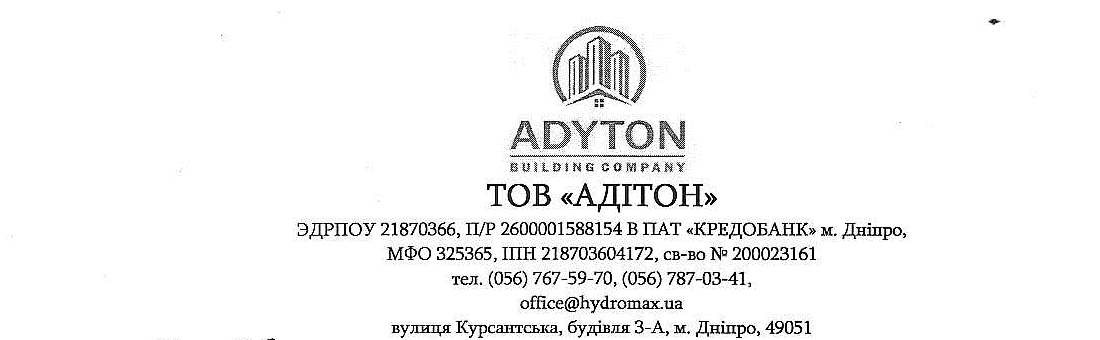 10.08.2018   №1196На № ______________Коммерческое предложениеООО «АДИТОН» согласен выполнить работы по отделке цоколя и ремонт ступеней входов по адресу: ул. Рабочая, 168.Общая стоимость работ составляет 165508 грн.№ 
п/пВид матеріалу / послугиНеобхідна 
кількістьОдиниця виміруЦіна за одиницю, грнВартість, грн.1Демонтаж штукатурки по цеглі та бетону зі стін,площа відбивки у одному місті більше 5 кв.м2,0896100м24870101762Теплоізоляція стін прямокутніх   виробів з пенопласту4,2м34960208323Покращена штукатурка стін по сітці без пристрою  каркаса2,0896100м215900332254Грунтування простих фасадів під покраску з землі та лісів2,0896100м295019855Фарбування по підготовленій поверхні простих фасадів за 1 раз з землі та лісів2,0896100м2115024036Демонтаж кам'яної кладки простих стін з цегли1,96410 м38600168907Укладання стовпів та інших  прямокутніх армірованих  конструкцій з цегли  при висоті поверха    до 4 м201 м33450690008Приготування важких  кладочних цементних  розчинів, марка 500,044100м3183008059Покращена штукатурка стін по сіткі без пристрою  каркаса0,86100м29940854810Приготування оздоблювальних цементних розчинів , зміст 1:30,03100м316505011Грунтування простих фасадів під фарбування с землі та лісів0,86100м270060212Фарбування по підготовленій поверхні простих фасадів за 1 раз з землі та лісів0,86100м285073113Пристрій бетоних покриттів площею до 20 кв.м0,045100м2420018914Армування стяжок проволочною сіткою0,045100м2160072Всього:165508